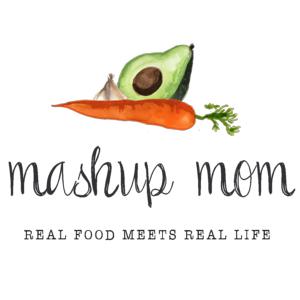 Your ALDI Shopping List (through 11/3)Dairy & refrigeratedFriendly Farms sour cream, $.99 (Tues, Fri)
8 oz Happy Farms Preferred Havarti, $2.29 (Mon)
12 oz Happy Farms shredded cheddar, $2.59 (Tues, Fri)
9 oz Priano refrigerated three cheese tortellini, $1.99 (Weds)GrocerySpecially Selected naan, $3.49 (Mon)
Specially Selected sourdough square, $2.89 (Weds, Fri)
Tuscan Garden real bacon pieces, $1.29 (Mon, Thurs)
32 oz SimplyNature organic broth, $1.49 (Fri)
Priano pesto, $2.19 (Mon, Weds)
El Milagro flour tortillas, $.95 (Tues)
1 can Happy Harvest corn, $.49 (Tues)
Two 8 oz cans Happy Harvest tomato sauce, $.58 (Tues)
1 can Dakota’s Pride black beans, $.69 (Tues)
1 can Pueblo Lindo mild diced green chiles, $.65 (Tues)Meat2 lb pork sirloin roast, $3.98 (Sun)
1.5 lbs 80/20 ground beef, $4.19 (Tues)
2.5 lbs chicken tenderloins, $4.98 (Weds, Thurs)
Parkview Polska kielbasa, $2.29 (Fri)Produce3 lbs Gala apples, $2.29 (Sun, Tues,
1 lb Brussels sprouts, $1.49 (Thurs)
5 oz SimplyNature organic baby spinach, $2.49 (Weds)
8 oz bag spinach, $1.19 (Fri)
Garden salad, $.89 (Fri)
2 lbs carrots, $1.09 (Mon, Fri)
Bunch green onions, $.99 (Mon, Tues)
2 lbs green grapes, $1.98 (Mon, Tues)
3 lbs yellow onions, $1.99 (Sun, Tues, Thurs, Fri)
3 heads garlic, $1.29 (Tues, Weds, Thurs, Fri)
5 lbs yellow potatoes, $3.89 (Sun, Thurs, Fri)
1 medium acorn squash, $1.78 (Sun)
4 Roma tomatoes, $.50 (Mon)
Pint grape tomatoes, $.99 (Weds)Total: $60.86Note: The days(s) on the shopping list show which meal(s) an item will be used in – If you’re skipping a night; easily delete the items you don’t need to purchase.ALDI Meal Plan week of 11/4/18 – Find the recipes at MashupMom.comALDI Meal Plan week of 11/4/18 – Find the recipes at MashupMom.comSundaySheet pan pork roast with apples & acorn squash, potatoesMondayGrilled cheese + tomato naan, sweet & smoky carrots, grapesTuesdayEasy beef enchilada pie, apples, grapesWednesdayPesto tortellini w/ chicken, spinach, & tomatoes, garlic breadThursdaySheet pan chicken dinner w/ roasted Brussels sprouts & potatoesFridayKielbasa potato soup, sourdough toast, garden saladSaturdayLeftovers – pizza night – eat out – or date night